Chippenham Town Bowls ClubFounded 1912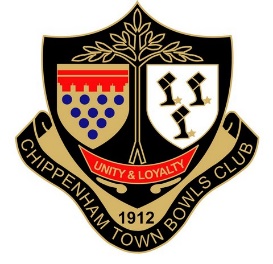 Our Bowls Club is part of the Chippenham Sports Club and is affiliated to Bowls England and Bowls Wiltshire.(Chippenham Sports Club and multi sports Air-Dome has over 1,000 member and comprises several clubs including Bowls, Cricket, Harriers Running, Hockey, Homing Pidgeon, Netball, Tennis, 5 A-side Football, Indoor Tennis and Badminton.)Whilst we have over 100 members ourselves, we have numerous visitors continually throughout the year.75% of our members are over 60 years of age and 33% are over 75.The Advertising Boards will be installed on the fence that is on the football club side of the green.A single board will face towards the bowls club, clubhouse and all the playing rinks.Average footfall for the Bowls Club (summer season mid-April to mid- September) is more than 200 per week A second board will face towards the football ground and thoroughfare to the hockey pitches and air-dome. The advantage of a second board is that it will be seen by numerous hockey and tennis players, running club members, footballers, cricketers and all those using the dome for varied functions (including badminton, 5 A-side football and netball)Average footfall for the thoroughfare is estimated to be more than 1,000 per weekThe location of the advertising boards makes a positive, impactful and cost-efficient way of advertising your business / service to a very wide audience.The position of the boards will normally be the next available space on the fence but may be changed by the Bowls Club to satisfy aesthetics.Customers to supply the design required, preferably as a jpeg by email, or by discAdvertising boards will be made of highly durable aluminium with composite colour printing onto laminateThe boards will be obtained and fitted by the Bowls ClubCustomers may opt to supply and fit the board themselves. In this case:the club will liaise on the position but would fit the board if requiredthe subsequent year’s rental charge will be applied for the first year Chippenham Town Bowls Club – Advertising BoardsChippenham Town Bowls Club – Advertising BoardsChippenham Town Bowls Club – Advertising BoardsSIZECOST: Board Production, Install & Year 1 RentalRENTAL Year 21200mm x 600mm (4’ x 2’)£135£552400mm x 1200mm (8’ x 4’)£266£110Sponsorship: Website Link + Brochures/Leaflets within Club House £200£200